Ano Bíblico 2022Epístolas de Paulo aos Gálatas e Romanos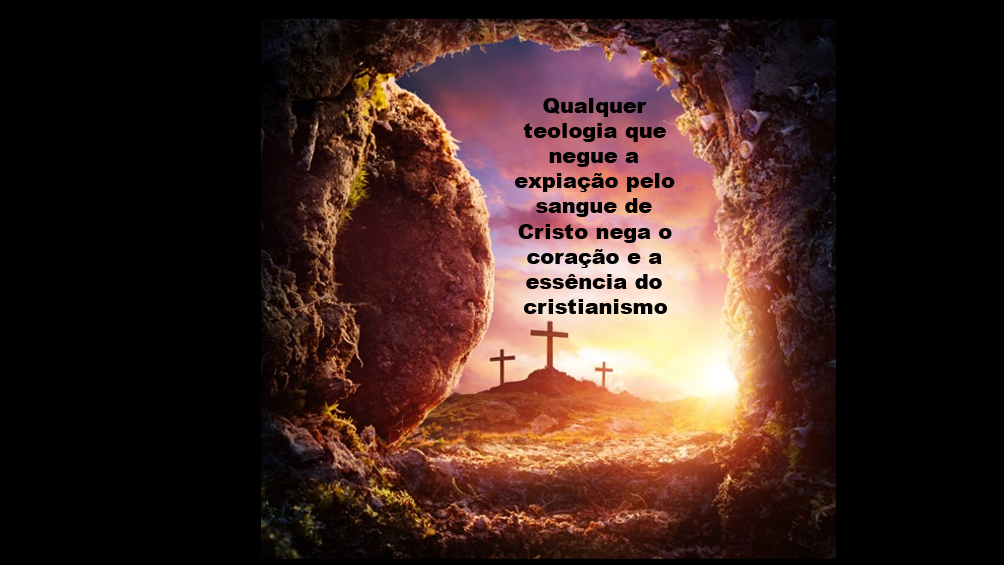 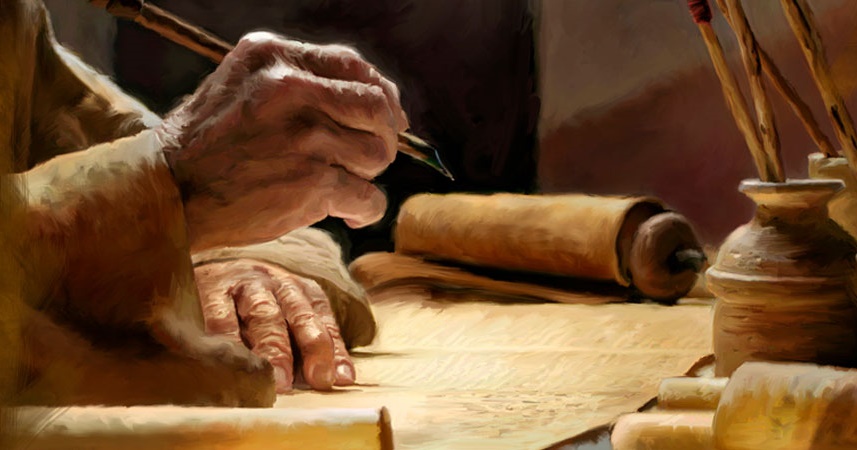 Atenção!Link do blog/ site Nossas Letras e Algo Maishttp://www.nossasletrasealgomais.com/Página do blog/site Nossas Letras e Algo mais no Facebook https://www.facebook.com/RuthAlencar00/. Curta a página e você receberá as notificações de publicação.Instagram do Nossas Letras e Algo Maishttps://www.instagram.com/ruthalencarcavalcante/Twitter do Nossas Letras e Algo Maishttps://twitter.com/nossas_eCanal Youtube do Nossas Letras e Algo Maishttps://www.youtube.com/channel/UCwW2gtBZdr_UaApddEV8MIgSe você quiser receber esta planilha do Ano Bíblico 2022 é só pedir neste e-mail que a enviaremos e você poderá imprimi-la na quantidade que quiser.nossasletras2@gmail.comMesesGÁLATASESBOÇOTEXTOS TRBALHADOSContextualizaçãoContextualização- Autor, Público-alvo, Data e Local de escrita,- Mensagem1° - 18° Dia01 – 18.011: 1-141: 15-24- A afronta a autoridade de Paulo- Defesa do Apóstolo- A Graça e o Evangelho- A Primeira Viagem de Paulo a Jerusalém- Reconhecimento de Paulo na igreja1. Refletindo sobre Gálatas 12. A Autoridade de Pauloe o Evangelho – por Matheus Cardoso19° - 27° Dia19 – 27.012: 1- 10- A Segunda Viagem de Paulo a Jerusalém- Defesa do Apóstolo- A Graça e o Evangelho- reconhecimento de Paulo na igreja
1. A Unidade do Evangelho (Gálatas 2:1-14) Parte 1- por Matheus Cardoso2. Alguns Comentários e Reflexões de Gálatas 2 por Timothy Keller, Richard Coekin e Carl Cosaert28º - 36º Dia28 - 31.01 01- 05.022: 11-15- O Incidente com Pedro em Antioquia- Defesa do Apóstolo- A Graça e o Evangelho37° - 45° Dia06 - 14.022: 16-21- O Evangelho de Paulo resumido- Defesa do Apóstolo- A Graça e o Evangelho1- Os apóstolos de Jesus e a Lei de Deus – Pastor Marcelo Rezende2: Justificação pela fé (Gálatas 2:15-21) – Teólogo Matheus Cardoso3: A Justificação em Paulo e Tiago – Pastor George Knight46° - 54° Dia15 - 23.023: 1-14- Promessa a Abraão e a lei de Moisés- Defesa do Evangelho- A Graça e a Lei- A insensatez da reversão ao legalismo55° - 63° Dia    24 – 28.02 01– 04.033: 15-25- Propósito da Lei mosaica- Defesa do Apóstolo- A Graça e a Lei64° - 72° Dia05 – 13.033:26-29- Cumprimento da Promessa a Abraão- Defesa do Apóstolo- A Graça e a Lei73° - 81° Dia14 – 22.034: 1-20- Escravo ou filho de Deus- Defesa do Evangelho- A Graça e a Lei- Comparação entre as duas alianças82° - 90° Dia23 – 31.034: 21-31- Sara e Agar- Defesa do Evangelho- A Graça e a Lei91°- 99ºDia01 – 09.045: 1- 12Defesa do Evangelho- A Circuncisão e Cristo- Defesa do Evangelho- A Graça e a Vida Cristã- O Conflito da carne e do espírito100º - 108ºDia10 – 18.045: 13 – 26Defesa do Evangelho- A Carne e o Espírito- Defesa do Evangelho- A Graça e a Vida Cristã- O Conflito da carne e do espírito109º - 117º Dia19 – 27.046: 1- 18Defesa do Evangelho- Exortação Final.- Defesa do Evangelho- A Graça e a Vida Cristã- A Lei de CristoMESESROMANOSESBOÇOContextualizaçãoContextualização- Autor, Público-alvo, Data e Local de escrita,- Mensagem118º - 126° Dia28 – 30.041: 1-7- A abertura da Carta127º - 135° Dia01 – 09.051: 8-17. Acusação do Mundo- Paulo apresenta a si mesmo e seu evangelho- a impiedade da raça humana136º - 144ºDia10 – 18.051: 18-32. Acusação do Mundo- Condenação do mundo gentílico- a impiedade da raça humana145º - 153°Dia19 – 27.052: 1-16. Acusação do Mundo- A imparcialidade de Deus no julgamento- a impiedade da raça humana154º - 162ºDia28 – 31.0501 – 05.062: 17-293:1-8. Acusação do Mundo- Condenação dos judeus- a impiedade da raça humana163º - 171ºDia06 – 14.063: 9-20. Acusação do Mundo- Condenação de todo o mundo- a impiedade da raça humana172º - 180ºDia15 – 23.063: 21- 31. Justificação pela Fé Mediante Cristo- A Justiça de Deus181º - 189ºDia24 – 30.0601.074: 1-12. Justificação pela Fé- A Justiça de Abraão- Justiça imputada190º - 198ºDia02 – 10.074: 13-25. Justificação pela Fé- Abraão e sua Fé- Justiça imputada199º - 207ºDia11 – 19.075:1-5 . Justificação pela Fé- Cristo, Nossa Justiça- Introdução- Os frutos da justiça208º - 216°Dia20 - 28.075:6-11. Justificação pela Fé- A morte de Cristo por nossos pecados217º - 225ºDia29 - 31.0701 - 06.085: 12-21. Justificação pela Fé- A Morte de Cristo e a Lei226º - 234ºDia07 - 15.086:1-11. Sepultamento e ressurreição de Cristo e o batismo- Libertação a tirania do pecado235º - 243ºDia16 – 24.086:12-23- Nova vida de santidade mediante a ressurreição- Libertação a tirania do pecado244º - 252°Dia25 - 31.0801 – 02.097:1-25- Ressurreição e a lei- Libertação da condenação da Lei253º - 261ºDia03 – 11.098:1-17- Ressurreição e o Espírito- Vida e Poder do Espírito Santo262º - 270ºDia12 – 20.098: 18-39- Ressurreição e a Criação271° - 279°Dia21 – 29.099:1-33. Israel e a Igreja-:Israel e a promessa280º - 288ºDia30.0901 – 08.1010: 1-21. Israel e a Igreja- Israel e Cristo289º - 300ºDia09 – 20.10.11: 1-36. Israel e a Igreja- Israel incrédulo e o propósito divino- Fatos que atenuam a dificuldade [ a rejeição não é total, não é definitiva, pois o derradeiro propósito de Deus é a misericórdia301º - 320ºDia21 – 31.1001 – 09.1112: 1-21. Conduta Cristã- em relação à comunidade321º - 333ºDia10 – 22.1113: 1- 14. Conduta Cristã- em relação ao mundo334º - 342ºDia23 – 30.1101 – 03.1214: 1-23. Conduta Cristã- respeito às diferenças343º - 351º04 – 12.1215: 1 -12. Conduta Cristã- o exemplo de Jesus351º - 365º12 – 31.12j15: 13 - 3316: 1- 27Comentários Finais